QAI CAHSC 502Quality and Accreditation InstituteCentre for Accreditation of Health & Social Care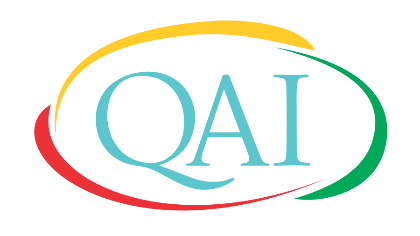 Change   Adapt   ImproveAPPLICATION FORMFORWHO PATIENT SAFETY FRIENDLY HOSPITAL STANDARDS (PSFHS)CERTIFICATION PROGRAMMEIssue No.: 03					                      Issue Date: March 2021CHANGE HISTORYInformation & Instructions for Completing an Application FormQuality & Accreditation Institute (QAI)’s Centre for Accreditation of Health & Social Care (CAHSC) offers Certification to hospitals using WHO Patient Safety Friendly Hospital Standards (PSFHS).Application shall be made in the prescribed form QAI CAHSC 502 only. Application form can be downloaded from website as a word file. Applicant facility is requested to submit the following:Soft copy of completed application form (available on website)Soft copy of Self-assessment tool kit along with referenced documentsPrescribed application feesSoft copy of signed QAI-CAHSC 003 ‘Terms and Conditions for Obtaining and Maintaining Accreditation/Certification’Incomplete application may lead to delay in processing of your application. The applicant facility shall provide soft copy of appropriate document(s) in support of the information being provided in this application form. Facility is advised to familiarize itself with QAI CAHSC 501 Information Brochure for Certification of Patient Safety Friendly Hospital Standards (PSFHS) and QAI CAHSC 003 ‘Terms and Conditions for Obtaining and Maintaining Accreditation/Certification’ before filling up this form. The applicant facility shall intimate QAI CAHSC about any change in the information provided in this application such as scope applied for certification, personnel and location etc. within 15 days from the date of changes.DEMOGRAPHIC AND GENERAL DETAILS:Applying for (please tick the relevant)First Certification □Renewal of Certification □Date of 1st Certification 		Has hospital received accreditation from any Accreditation Body, if yes, please write the name:_______________________________________________________________Name of the Hospital: (the same shall appear on the certificate)Contact Details of the Hospital:Address:									City: __________________________________________________			Pin code: ____________________________________________________		Email ID: ___________________________________________________		Contact No.: ________________________________________________		Website: ___________________________________________________	Ownership:Private                                                     PSUGovernment Armed Forces Trust Others (Specify____________________________________)Name of the Parent Organisation ______________________________                         (If the hospital is part of a bigger organisation)Address ______________________________________________Contact No. & E-mail _____________________________________________________Goods and Services Tax (GST) Number (Please attach a copy of GST Registration Certificate):Micro, Small and Medium Enterprises (MSME) Registration Number (Please attach a copy of Registration Certificate):Legal identity of the Hospital and the date of establishment (Please give registration number and name of authority who granted the registration. Copy of the certificate shall be enclosed)             _________________________________________________________________________            _______________________________________________________________________Contact person(s) :Head of the Hospital:Mr. /Ms. /Dr.   __________________________________________________________Designation: __________________________________________________________	Tel: __________________________			Mobile: _______________________________	E-mail: _______________________________		Person Coordinating with QAI: Mr./Ms./Dr. ___________________________________________________________Designation: __________________________________________________________Tel: ___________________________			Mobile: _________________________		E-mail: 						Some Statistics:Number of inpatient beds (currently in operation): 			Average daily inpatient census (last 2 years):  			______Annual ambulatory/outpatient visits (last 2 years):  			Annual emergency room visits (last 2 years): 				Number of OTs:  							 Number of ICU beds: __________________________________________List the types of medical services provided by the hospital: (e.g. Medicines, Orthopaedics)______________________________                               ____________________________________________________________                               ____________________________________________________________                               ____________________________________________________________                               ____________________________________________________________                               ______________________________List top five medical discharge diagnoses:           a)   								           b)  								           c)   								           d)  	 							           e)  							______  List top five surgical procedures:           a)   								           b)  								           c)   								           d)   	 							           e)  							_______   List non-medical services that support the hospital:           a)   								           b)  								           c)   								           d)   	 							           e)  								List any contracted (outsourced) services:            a)   								           b)  								           c)   								           d)   	 							           e)  						_____________ Do you operate ambulances? If yes, how many?	   			 Site description: list all the buildings affiliated with the hospital: Application Fees : 		Application fees (Rs.) ___________________________________________DD/At par cheque number/ bank transfer reference number_____________	Undertaking:We are familiar with the terms and conditions of maintaining accreditation/certification (QAI CAHSC 003), which is signed and enclosed with the application. We also undertake to abide by them.We agree to comply fully with the requirements of the PSFH accreditation standards for the certification of hospital.We agree to comply with certification procedures and pay all costs for any assessment carried out irrespective of the result.We agree to co-operate with the assessment team appointed by QAI CAHSC for examination of all relevant documents by them and their visits to those parts of the hospital that are part of the scope of certification.We undertake to satisfy all national, regional and local regulatory requirements for operating the hospital. All information provided in this application is true to the best of our knowledge and ability.    Authorised Signatory (Signature) ___________________________Name: _____________________________________________
Designation: _________________________________________Date: 								Quality and Accreditation InstituteCentre for Accreditation of Health & Social CareWebsite: www.qai.org.inTwitter: @QAI2017Sl. No.Doc. No.Current Issue No.Revised Issue No.Date of IssueReasons1QAI CAHSC 50212August 2019(20 August 2019)Removed the fee structureTerms and conditions of maintaining accreditation line edited i.e. certification is added2QAI CAHSC 502 23March 2021(20 March 2021)Changed word organisation to facility.Goods and Services Tax (GST) and MSME Registration clause added (7 and 8)PSFH added in point 2 of   clause 20.345